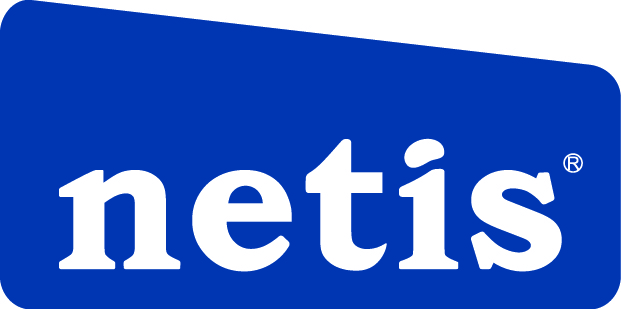 8 Port Fast Ethernet SwitchST3108SPřednosti: Green PowerDescription：Popis: Specifikace Topologický graf: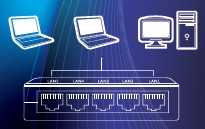 HardwareHardwareRozhraní8 * 10/100Mbps RJ45 port, Auto-Negotiation, Auto MDI/MDIXLEDPWR, 1-8NapajeníDC 5V/800mA(Výstup)Rozměry130 x 70 x 26mmSwitching FeaturesSwitching FeaturesStandardyIEEE 802.3 10Base-T, IEEE 802.3u 100Base-TX, IEEE 802.3x Flow ControlMethoda přístupuCSMA/CDZpůsob přenosuStore and ForwardRychlost přenosu dat10/100Mbps(Half-duplex)20/200Mbps(Full-duplex)MAC Address Table2K, auto-learning & auto-agingOstatníOstatníOsvědčeníFCC, CE, KC, BSMIProstředíProvozní teplota: 0℃~40℃
Provozní vlhkost: 5%~90% nekondenzujícíPackage1 * ST3105S
1 * Rychlý průvodce instalací
1 * Napájecí adaptér